AANVRAAGFORMULIER LIDMAATSCHAP 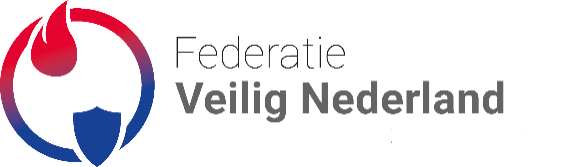 Naam organisatie:Contactpersoon:Bezoekadres algemeen:Postcode/plaats:Postadres algemeen:Postcode/Plaats:Telefoon algemeen:Emailadres persoon:Emailadres facturen:Website:Directie:Aantal fte*:*	Alle personeel dat is betrokken bij verkoop, aanleg, onderhoud en service, 
      zowel direct als indirect, inclusief de handelsactiviteit, de engineering en/of R&D*	Alle personeel dat is betrokken bij verkoop, aanleg, onderhoud en service, 
      zowel direct als indirect, inclusief de handelsactiviteit, de engineering en/of R&D*	Alle personeel dat is betrokken bij verkoop, aanleg, onderhoud en service, 
      zowel direct als indirect, inclusief de handelsactiviteit, de engineering en/of R&D*	Alle personeel dat is betrokken bij verkoop, aanleg, onderhoud en service, 
      zowel direct als indirect, inclusief de handelsactiviteit, de engineering en/of R&D*	Alle personeel dat is betrokken bij verkoop, aanleg, onderhoud en service, 
      zowel direct als indirect, inclusief de handelsactiviteit, de engineering en/of R&DDe hoofdactiviteiten van uw organisatie:De hoofdactiviteiten van uw organisatie:De hoofdactiviteiten van uw organisatie:De hoofdactiviteiten van uw organisatie:De hoofdactiviteiten van uw organisatie: producent producent producent importeur/distributeur dienstverlening installateur/dealer installateur/dealer installateur/dealer systeem integrator   onderhoudsbedrijf anders namelijk       anders namelijk       anders namelijk      Ondergetekende verklaart hiermee dat:hij/zij kennis heeft genomen van de statuten juli 2022;het bedrijf voldoet aan de lidmaatschapscriteria (gedragscode, geschillenregeling, kwaliteit en MVO); en hij/zij alle gegevens naar waarheid zijn ingevuld en een kopie van de inschrijving handelsregister Kamer van Koophandel heeft bijgevoegd.Ondergetekende verklaart hiermee dat:hij/zij kennis heeft genomen van de statuten juli 2022;het bedrijf voldoet aan de lidmaatschapscriteria (gedragscode, geschillenregeling, kwaliteit en MVO); en hij/zij alle gegevens naar waarheid zijn ingevuld en een kopie van de inschrijving handelsregister Kamer van Koophandel heeft bijgevoegd.Ondergetekende verklaart hiermee dat:hij/zij kennis heeft genomen van de statuten juli 2022;het bedrijf voldoet aan de lidmaatschapscriteria (gedragscode, geschillenregeling, kwaliteit en MVO); en hij/zij alle gegevens naar waarheid zijn ingevuld en een kopie van de inschrijving handelsregister Kamer van Koophandel heeft bijgevoegd.Ondergetekende verklaart hiermee dat:hij/zij kennis heeft genomen van de statuten juli 2022;het bedrijf voldoet aan de lidmaatschapscriteria (gedragscode, geschillenregeling, kwaliteit en MVO); en hij/zij alle gegevens naar waarheid zijn ingevuld en een kopie van de inschrijving handelsregister Kamer van Koophandel heeft bijgevoegd.Ondergetekende verklaart hiermee dat:hij/zij kennis heeft genomen van de statuten juli 2022;het bedrijf voldoet aan de lidmaatschapscriteria (gedragscode, geschillenregeling, kwaliteit en MVO); en hij/zij alle gegevens naar waarheid zijn ingevuld en een kopie van de inschrijving handelsregister Kamer van Koophandel heeft bijgevoegd.Organisatie:Ingevuld door:Handtekening:………………………………………………………………………………………………………………………………………………………………………………………………Datum:………………………………………………………………………………………
Ons bedrijf kiest voor:A.    Basis lidmaatschap - € 1.120,- /jaar. Een ondernemer is in deze variant enkel lezend lid. Geen deelname aan sectievergaderingen, wel aan ledenvergaderingen. 
B.   Premium lidmaatschap (incl. 1 sectie) - vanaf € 3.720,- /jaar.De verenigingstarieven voor het premium lidmaatschap kennen een gedifferentieerde opbouw, mede afhankelijk van de personeelsomvang, de keuze voor het aantal secties en eventueel projecten binnen een sectie. ------------------------------------------------------------------------------------------------------------------------------------------------------
 Ondergetekende gaat akkoord met de verwerking van de bedrijfs- en persoonsgegevens, ter uitvoering van 
(1) de lidmaatschapsovereenkomst;
(2) de van tijd tot tijd geldende, hieruit voortvloeiende lidmaatschapsverplichtingen;
(3) ter facilitering van de belangenbehartiging en ten behoeve van de advisering;
(4) voor het doen van allerhande uitingen aan ondergetekende door Federatie Veilig Nederland. 
Ons bedrijf kiest voor:A.    Basis lidmaatschap - € 1.120,- /jaar. Een ondernemer is in deze variant enkel lezend lid. Geen deelname aan sectievergaderingen, wel aan ledenvergaderingen. 
B.   Premium lidmaatschap (incl. 1 sectie) - vanaf € 3.720,- /jaar.De verenigingstarieven voor het premium lidmaatschap kennen een gedifferentieerde opbouw, mede afhankelijk van de personeelsomvang, de keuze voor het aantal secties en eventueel projecten binnen een sectie. ------------------------------------------------------------------------------------------------------------------------------------------------------
 Ondergetekende gaat akkoord met de verwerking van de bedrijfs- en persoonsgegevens, ter uitvoering van 
(1) de lidmaatschapsovereenkomst;
(2) de van tijd tot tijd geldende, hieruit voortvloeiende lidmaatschapsverplichtingen;
(3) ter facilitering van de belangenbehartiging en ten behoeve van de advisering;
(4) voor het doen van allerhande uitingen aan ondergetekende door Federatie Veilig Nederland. BRAND & BEVEILIGING - Secties*
BRAND & BEVEILIGING - Secties*
Markt Bouwkundig - Brand RookBeheersingsSystemen (RBS)Markt Bouwkundig - Beveiliging  Hang- en sluitwerk**  Automatische DeurenMarkt Preventie  Branddetectie/-componenten & OAS  Rook- en CO-melders  NoodverlichtingMarkt Signalering  Inbraak, Detectie en Alarmtransmissie  Elektronisch Toegangsbeheer (ETB)  VideospecialistenMarkt Repressie  Blusmiddelen  Blussystemen          (schuim, aerosol, watermist, zuurstofverdringing e.d.)  VSI (Sprinklertechniek)Markt Systemen & Toezicht  Bouwplaats Beveiliging Solutions / System Integrators  MARC’s (PAC’s & Videotoezichtcentrales)  Algemeen (indien er geen relevante sectie is, maar het bedrijf wel actief lid wil zijn)   Algemeen (indien er geen relevante sectie is, maar het bedrijf wel actief lid wil zijn) * De basis is een (actief) lidmaatschap van 1 sectie. Bij méérdere secties geldt per extra sectie een contributie van € 1.645,-.** Hang- en sluitwerk lidmaatschap (alleen mogelijk i.c.m. de vereniging ABVHS, aanvullende voorwaarden zijn hierbij van toepassing).* De basis is een (actief) lidmaatschap van 1 sectie. Bij méérdere secties geldt per extra sectie een contributie van € 1.645,-.** Hang- en sluitwerk lidmaatschap (alleen mogelijk i.c.m. de vereniging ABVHS, aanvullende voorwaarden zijn hierbij van toepassing).Sturen aan: Federatie Veilig Nederland, Postbus 840, 2700 AV Zoetermeer       -of- mailen aan: erwin.schoemaker@federatieveilignederland.nlSturen aan: Federatie Veilig Nederland, Postbus 840, 2700 AV Zoetermeer       -of- mailen aan: erwin.schoemaker@federatieveilignederland.nl